Cicely Haughton School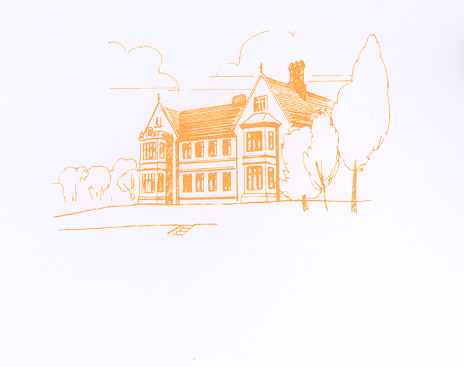 Pupil premium Impact 2019/20Focus AreaSummary of actionsCost/budget areaEvidence/data of impactLiteracyTo improve reading abilities for all pupils eligible for PP.Purchasing of class readers.Subscription to Wordsmith Online readers.Purchasing of Word shark licences.Purchasing of specialist writing resources for individuals.Purchasing of Nessy.Purchasing of RWI phonics spelling scheme.Purchasing of staff training and resources to deliver Rapid Write scheme. £1,000 (LR)£300.00 (LR)£200.00 (LR)£300.00 (LR)£400.00 (LR)£1,500 (TR,LR)Total Cost-£3,700Data collated on yearly tracker/EAZData comparison from benchmarkData from YARC /Salford Reading test (termly)CRE RWI screening half termly basis.Value added scoresAttainment data SAT’s.LiteracyImproved writing abilities within 12 months of being at CHS.Purchasing of class readers.Subscription to Wordsmith Online readers.Purchasing of Word shark licences.Purchasing of specialist writing resources for individuals.Purchasing of Nessy.Purchasing of RWI phonics spelling scheme.Purchasing of staff training and resources to deliver Rapid Write scheme. £1,000 (LR)£300.00 (LR)£200.00 (LR)£300.00 (LR)£400.00 (LR)£1,500 (TR,LR)Total Cost-£3,700Data collated on yearly tracker/EAZData comparison from benchmarkData from YARC /Salford Reading test (termly)CRE RWI screening half termly basis.Value added scoresAttainment data SAT’s.LiteracyNarrow any gap between PP children and national expectations.Purchasing of class readers.Subscription to Wordsmith Online readers.Purchasing of Word shark licences.Purchasing of specialist writing resources for individuals.Purchasing of Nessy.Purchasing of RWI phonics spelling scheme.Purchasing of staff training and resources to deliver Rapid Write scheme. £1,000 (LR)£300.00 (LR)£200.00 (LR)£300.00 (LR)£400.00 (LR)£1,500 (TR,LR)Total Cost-£3,700Data collated on yearly tracker/EAZData comparison from benchmarkData from YARC /Salford Reading test (termly)CRE RWI screening half termly basis.Value added scoresAttainment data SAT’s.LiteracyImprove spelling/ability of children and in turn increase SAT’s attainment.Purchasing of class readers.Subscription to Wordsmith Online readers.Purchasing of Word shark licences.Purchasing of specialist writing resources for individuals.Purchasing of Nessy.Purchasing of RWI phonics spelling scheme.Purchasing of staff training and resources to deliver Rapid Write scheme. £1,000 (LR)£300.00 (LR)£200.00 (LR)£300.00 (LR)£400.00 (LR)£1,500 (TR,LR)Total Cost-£3,700Data collated on yearly tracker/EAZData comparison from benchmarkData from YARC /Salford Reading test (termly)CRE RWI screening half termly basis.Value added scoresAttainment data SAT’s.NumeracyTo improve maths abilities for all pupils eligible for PP.Purchasing of Number Shark licences.Mentoring.Improved IT resources-purchasing of purple mash.Staffing of One to one numeracy interventions.Purchasing of SEN maths resources.£1,000 (LR)£2,000 (TR)£1,500 (LR)Total Cost-£4,500Records of interventions.PSP yearly data analysis.Benchmark assessment progress. SAT’s performance where relevantData collated on yearly tracker/EAZNumeracyNarrow any gap between PP children and national expectations.Purchasing of Number Shark licences.Mentoring.Improved IT resources-purchasing of purple mash.Staffing of One to one numeracy interventions.Purchasing of SEN maths resources.£1,000 (LR)£2,000 (TR)£1,500 (LR)Total Cost-£4,500Records of interventions.PSP yearly data analysis.Benchmark assessment progress. SAT’s performance where relevantData collated on yearly tracker/EAZNumeracyImproved outcomes for all Purchasing of Number Shark licences.Mentoring.Improved IT resources-purchasing of purple mash.Staffing of One to one numeracy interventions.Purchasing of SEN maths resources.£1,000 (LR)£2,000 (TR)£1,500 (LR)Total Cost-£4,500Records of interventions.PSP yearly data analysis.Benchmark assessment progress. SAT’s performance where relevantData collated on yearly tracker/EAZBehaviourIncreased pupil motivation to learn and to make positive choices.Purchasing of ARBOR.Mentoring.Purchasing of stickers, certificates and small reward prizes for class level.£1,500 (TR)£1,500 (TR)Total Cost-£3,000Head teachers star of the week board of fame.Data and evidence to be used in MA meetings, parents’ evenings and for staff to use when implemented support at class level.Boxall Profiles.BehaviourImprove monitoring of behaviour to facilitate swifter implementation of interventions where necessary.Purchasing of ARBOR.Mentoring.Purchasing of stickers, certificates and small reward prizes for class level.£1,500 (TR)£1,500 (TR)Total Cost-£3,000Head teachers star of the week board of fame.Data and evidence to be used in MA meetings, parents’ evenings and for staff to use when implemented support at class level.Boxall Profiles.Focus AreaSummary of actionsCostEvidence/data of impactSocial/Mental Health/wellbeingImprove focus and concentration throughout the school day.Free toast/snack at breakfast.Staff to be provided relevant training to support individuals with specific needs.Purchasing of resources to engage children on alternative breaks.Whole Academy CPD on relevant topic TBC.Purchasing of play equipment for individual classes in light of increased nurture focus at class levelPurchasing of counselling service to help children trough their difficulties in dealing with poor mental health and improving resilience. £1,500 Catering£2,000 Training£1,000 (LR)£3,500 Training£1,350 (LR)£5,000Total Cost-£14,350Use BLOT to analyse number of interventions required due to children being hungry.Photographic evidence of more relaxed children enjoying the outside of timetable activities/more positive interactions at break times. Pupil voice/questionnaire evidence.Less negative inputs on BLOT/Arbor and less use of PI.More confident staff with better understanding of how to support the children with more complex needs more appropriately consequently more relaxed children able to access more opportunities and activities. Staff forum feedback /questionnaire evidence.Higher levels of pupil engagement.Boxall Profiles.Increased social awareness and developed social skills. Improved resilience and more positive mental health and in turn positive outcomes for more individuals. Social/Mental Health/wellbeingPositive mental well-being days/activities.Free toast/snack at breakfast.Staff to be provided relevant training to support individuals with specific needs.Purchasing of resources to engage children on alternative breaks.Whole Academy CPD on relevant topic TBC.Purchasing of play equipment for individual classes in light of increased nurture focus at class levelPurchasing of counselling service to help children trough their difficulties in dealing with poor mental health and improving resilience. £1,500 Catering£2,000 Training£1,000 (LR)£3,500 Training£1,350 (LR)£5,000Total Cost-£14,350Use BLOT to analyse number of interventions required due to children being hungry.Photographic evidence of more relaxed children enjoying the outside of timetable activities/more positive interactions at break times. Pupil voice/questionnaire evidence.Less negative inputs on BLOT/Arbor and less use of PI.More confident staff with better understanding of how to support the children with more complex needs more appropriately consequently more relaxed children able to access more opportunities and activities. Staff forum feedback /questionnaire evidence.Higher levels of pupil engagement.Boxall Profiles.Increased social awareness and developed social skills. Improved resilience and more positive mental health and in turn positive outcomes for more individuals. Social/Mental Health/wellbeingStaff training/InsetFree toast/snack at breakfast.Staff to be provided relevant training to support individuals with specific needs.Purchasing of resources to engage children on alternative breaks.Whole Academy CPD on relevant topic TBC.Purchasing of play equipment for individual classes in light of increased nurture focus at class levelPurchasing of counselling service to help children trough their difficulties in dealing with poor mental health and improving resilience. £1,500 Catering£2,000 Training£1,000 (LR)£3,500 Training£1,350 (LR)£5,000Total Cost-£14,350Use BLOT to analyse number of interventions required due to children being hungry.Photographic evidence of more relaxed children enjoying the outside of timetable activities/more positive interactions at break times. Pupil voice/questionnaire evidence.Less negative inputs on BLOT/Arbor and less use of PI.More confident staff with better understanding of how to support the children with more complex needs more appropriately consequently more relaxed children able to access more opportunities and activities. Staff forum feedback /questionnaire evidence.Higher levels of pupil engagement.Boxall Profiles.Increased social awareness and developed social skills. Improved resilience and more positive mental health and in turn positive outcomes for more individuals. Social/Mental Health/wellbeingTo improve the level of exercise children are accessing to supplement the PE/Sports curriculums.Free toast/snack at breakfast.Staff to be provided relevant training to support individuals with specific needs.Purchasing of resources to engage children on alternative breaks.Whole Academy CPD on relevant topic TBC.Purchasing of play equipment for individual classes in light of increased nurture focus at class levelPurchasing of counselling service to help children trough their difficulties in dealing with poor mental health and improving resilience. £1,500 Catering£2,000 Training£1,000 (LR)£3,500 Training£1,350 (LR)£5,000Total Cost-£14,350Use BLOT to analyse number of interventions required due to children being hungry.Photographic evidence of more relaxed children enjoying the outside of timetable activities/more positive interactions at break times. Pupil voice/questionnaire evidence.Less negative inputs on BLOT/Arbor and less use of PI.More confident staff with better understanding of how to support the children with more complex needs more appropriately consequently more relaxed children able to access more opportunities and activities. Staff forum feedback /questionnaire evidence.Higher levels of pupil engagement.Boxall Profiles.Increased social awareness and developed social skills. Improved resilience and more positive mental health and in turn positive outcomes for more individuals. Social/Mental Health/wellbeingOffer a wider range of activities on enrichment.Free toast/snack at breakfast.Staff to be provided relevant training to support individuals with specific needs.Purchasing of resources to engage children on alternative breaks.Whole Academy CPD on relevant topic TBC.Purchasing of play equipment for individual classes in light of increased nurture focus at class levelPurchasing of counselling service to help children trough their difficulties in dealing with poor mental health and improving resilience. £1,500 Catering£2,000 Training£1,000 (LR)£3,500 Training£1,350 (LR)£5,000Total Cost-£14,350Use BLOT to analyse number of interventions required due to children being hungry.Photographic evidence of more relaxed children enjoying the outside of timetable activities/more positive interactions at break times. Pupil voice/questionnaire evidence.Less negative inputs on BLOT/Arbor and less use of PI.More confident staff with better understanding of how to support the children with more complex needs more appropriately consequently more relaxed children able to access more opportunities and activities. Staff forum feedback /questionnaire evidence.Higher levels of pupil engagement.Boxall Profiles.Increased social awareness and developed social skills. Improved resilience and more positive mental health and in turn positive outcomes for more individuals. Social/Mental Health/wellbeingStaff CPDFree toast/snack at breakfast.Staff to be provided relevant training to support individuals with specific needs.Purchasing of resources to engage children on alternative breaks.Whole Academy CPD on relevant topic TBC.Purchasing of play equipment for individual classes in light of increased nurture focus at class levelPurchasing of counselling service to help children trough their difficulties in dealing with poor mental health and improving resilience. £1,500 Catering£2,000 Training£1,000 (LR)£3,500 Training£1,350 (LR)£5,000Total Cost-£14,350Use BLOT to analyse number of interventions required due to children being hungry.Photographic evidence of more relaxed children enjoying the outside of timetable activities/more positive interactions at break times. Pupil voice/questionnaire evidence.Less negative inputs on BLOT/Arbor and less use of PI.More confident staff with better understanding of how to support the children with more complex needs more appropriately consequently more relaxed children able to access more opportunities and activities. Staff forum feedback /questionnaire evidence.Higher levels of pupil engagement.Boxall Profiles.Increased social awareness and developed social skills. Improved resilience and more positive mental health and in turn positive outcomes for more individuals. Social/Mental Health/wellbeingImproved mental healthFree toast/snack at breakfast.Staff to be provided relevant training to support individuals with specific needs.Purchasing of resources to engage children on alternative breaks.Whole Academy CPD on relevant topic TBC.Purchasing of play equipment for individual classes in light of increased nurture focus at class levelPurchasing of counselling service to help children trough their difficulties in dealing with poor mental health and improving resilience. £1,500 Catering£2,000 Training£1,000 (LR)£3,500 Training£1,350 (LR)£5,000Total Cost-£14,350Use BLOT to analyse number of interventions required due to children being hungry.Photographic evidence of more relaxed children enjoying the outside of timetable activities/more positive interactions at break times. Pupil voice/questionnaire evidence.Less negative inputs on BLOT/Arbor and less use of PI.More confident staff with better understanding of how to support the children with more complex needs more appropriately consequently more relaxed children able to access more opportunities and activities. Staff forum feedback /questionnaire evidence.Higher levels of pupil engagement.Boxall Profiles.Increased social awareness and developed social skills. Improved resilience and more positive mental health and in turn positive outcomes for more individuals. AttendanceImprove monitoring and attendance of PP children.To purchase ATTEND services on an annual basis. Individual monitoring of PP attendance by JRO.Rewards for 100%attendance access to specific trips out of school as incentive for high attendance£1,500 EWO£500.00Total Cost £2,000Improved attendance for individual PP children. Parental feedback when ATTEND involved. AttendanceSupport parents of PP children in getting their child into school and for them to attend relevant meetings.To purchase ATTEND services on an annual basis. Individual monitoring of PP attendance by JRO.Rewards for 100%attendance access to specific trips out of school as incentive for high attendance£1,500 EWO£500.00Total Cost £2,000Improved attendance for individual PP children. Parental feedback when ATTEND involved. Focus AreaSummary of actionsCostEvidence/data of impactOpportunitiesOffer children the opportunity to learn how to play a musical instrument. Purchasing of music instructor on a weekly basis. Funding of horse riding lessons through RDA/Lodge Farm.To financially support enrichment activities for children such as year 6 camp£3,420 Music Tuition£3,000 LR£2,000 Total Cost £6,420Opportunity for children to play an instrument in school and as part of the school performances-increased self-esteem, sense of worth.Opportunity for children to bond with horses, achieve awards in association with the BHS-Increased sense of self-worth self-esteem-Boxall Profiles.More children access the activities-improved self-esteem/confidence.OpportunitiesOffer children who perhaps could not afford to pay for lessons the opportunity to have riding lessons.Purchasing of music instructor on a weekly basis. Funding of horse riding lessons through RDA/Lodge Farm.To financially support enrichment activities for children such as year 6 camp£3,420 Music Tuition£3,000 LR£2,000 Total Cost £6,420Opportunity for children to play an instrument in school and as part of the school performances-increased self-esteem, sense of worth.Opportunity for children to bond with horses, achieve awards in association with the BHS-Increased sense of self-worth self-esteem-Boxall Profiles.More children access the activities-improved self-esteem/confidence.OpportunitiesTo financially support enrichment activities for children such as year 6 campPurchasing of music instructor on a weekly basis. Funding of horse riding lessons through RDA/Lodge Farm.To financially support enrichment activities for children such as year 6 camp£3,420 Music Tuition£3,000 LR£2,000 Total Cost £6,420Opportunity for children to play an instrument in school and as part of the school performances-increased self-esteem, sense of worth.Opportunity for children to bond with horses, achieve awards in association with the BHS-Increased sense of self-worth self-esteem-Boxall Profiles.More children access the activities-improved self-esteem/confidence.TechnologyTo provide lap top/Ipad to improve engagement Purchasing of such resources for individuals use.Purchasing of external trainers to familiarise staff with the resources to better engage learners. £3,000 IT£1,500 Staffing Total Cost £4,500Improved awareness of use of resources. Positive impact upon engagement-Arbor data.Boxall profiles.Engagement tools.Annual data analysis of progress.Increased awareness of new curriculum and expectations. TechnologyAdditional resource training.Purchasing of such resources for individuals use.Purchasing of external trainers to familiarise staff with the resources to better engage learners. £3,000 IT£1,500 Staffing Total Cost £4,500Improved awareness of use of resources. Positive impact upon engagement-Arbor data.Boxall profiles.Engagement tools.Annual data analysis of progress.Increased awareness of new curriculum and expectations. OthersImproving children’s mental health Buying in of trained support services e.g. Dove/Viysion to train children in these skilled awards.£5,000 Staffing £1,500 LRTotal Cost £6,500Improved attendance of indoor club.Decrease in incidents on break times.Pupil voice/questionnaires. School council meeting minutes.Calmer breaks for all.Increased sense of self-worth self-esteem-Boxall Profiles.OthersSet up/development of school based programmes e.g.-social groups, circle of friends, peer mentors, playground buddies.Buying in of trained support services e.g. Dove/Viysion to train children in these skilled awards.£5,000 Staffing £1,500 LRTotal Cost £6,500Improved attendance of indoor club.Decrease in incidents on break times.Pupil voice/questionnaires. School council meeting minutes.Calmer breaks for all.Increased sense of self-worth self-esteem-Boxall Profiles.Total predicted Income-Total allocated-£44,970£44,970 